INFORMACJA PRASOWA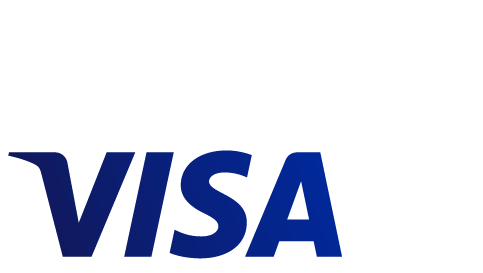 Mobilne aplikacje dla podróżujących cenione przez wyjeżdżających za granicęPonad połowa Polaków używających kart płatniczych za granicą wskazała, że jest zainteresowana korzystaniem z mobilnych aplikacji dla podróżującychAplikacja Visa Travel Tools oferuje im m.in. kalkulator walutowy, globalną wyszukiwarkę bankomatów czy informacje nt. zakresu akceptacji kart w poszczególnych krajachWarszawa, 8 września 2016 r. – Jak wynika z badania przeprowadzonego na zlecenie Visa nt. preferencji płatniczych Polaków podczas podróży, ponad połowa tych, którzy używają kart płatniczych za granicą jest również zainteresowana korzystaniem z ułatwiających podróżowanie aplikacji mobilnych. Jedną z takich aplikacji jest Visa Travel Tools, która zyskała w tym roku nowe funkcjonalności i została udostępniona także w polskiej wersji językowej.Aplikacja mobilna Visa Travel Tools ułatwia zagraniczne wyjazdy i dokonywanie podczas nich płatności, oferując m.in. kalkulator walutowy, wyszukiwarkę bankomatów na całym świecie czy poradnik nt. rozsądnego wydawania pieniędzy za granicą, jak również przydatną na co dzień prognozę pogody w miejscu, w którym akurat się znajdujemy. Przed tegorocznymi wakacjami w Visa Travel Tools pojawiło się też wiele nowych funkcji, w tym: przewodniki turystyczne po niemal 650 miastach na całym świecie (z czego po 10 miastach w Polsce) czy informacje nt. zakresu akceptacji kart płatniczych w poszczególnych krajach, m.in. w hotelach, restauracjach, sklepach lub środkach transportu.Z poziomu aplikacji Visa Travel Tools jej użytkownicy mogą również w łatwy sposób wybrać jednym przyciskiem numer telefonu do Visa Global Card Assistance Service – globalnej infolinii, za pomocą której można m.in. w prosty sposób zastrzec utraconą kartę.„Każda podróż wymaga przygotowań i odpowiedniej wiedzy nt. miejsca, do którego się udajemy – również w zakresie płatności. Cieszymy się, że możemy zaoferować podróżującym Polakom naprawdę funkcjonalne rozwiązanie w postaci aplikacji Visa Travel Tools” – komentuje Adrian Kurowski, dyrektor Visa Europe w Polsce. „Dzięki aplikacji użytkownik może łatwo sprawdzić w jakim stopniu przyjmowane są płatności kartą np. przez taksówkarzy w Wietnamie lub restauratorów we Francji. Z części funkcji – w tym wyszukiwarki bankomatów – użytkownicy mogą korzystać w trybie offline” – dodaje Adrian Kurowski.Mobilne aplikacje dla podróżnych oczami polskich konsumentów korzystających z kart płatniczych za granicą:36% ocenia tego typu aplikacje jako bardzo przydatne;25% uważa, że korzystanie z tego typu usług pozwoli im wygodniej podróżować;19% uważa, że korzystanie z tego typu usług pozwoli im zaoszczędzić pieniądze;16% jest przekonanych, że mobilna aplikacja podróżna skłoni ich do częstszego korzystania z karty płatniczej za granicą.Aplikacja Visa Travel Tools jest dostępna – również w języku polskim – w wersji na urządzenia z systemem Android oraz iOS. Można ją bezpłatnie pobrać ze sklepów Google Play i App Store.###Informacje o badaniuBadanie nt. preferencji płatniczych Polaków podczas podróży zagranicznych wykonała firma MEC Analytics & Insight na zlecenie Visa. Zostało ono przeprowadzone w okresie maj-czerwiec 2016 r. wśród osób, które posiadają kartę płatniczą i w ciągu poprzedzających 12 miesięcy co najmniej raz wyjechały za granicę. Liczebność próby wyniosła 1664 osoby. O Visa Inc.Visa Inc. (NYSE: V) to globalna firma zajmująca się technologiami płatniczymi i świadcząca szybkie, bezpieczne oraz niezawodne usługi płatności elektronicznych na rzecz konsumentów, firm, instytucji finansowych oraz jednostek sektora publicznego w ponad 200 krajach i terytoriach zależnych. Firma obsługuje sieć przetwarzania danych transakcji VisaNet – jedną z najbardziej zaawansowanych na świecie – która może przetwarzać w ciągu sekundy ponad 65 tys. operacji, zapewniając konsumentom ochronę przed oszustwami, a detalistom – gwarancję płatności. Visa nie jest bankiem, nie wydaje kart płatniczych, nie udziela kredytów ani nie ustala opłat pobieranych od konsumentów. Jednak dzięki wprowadzanym przez Visa innowacjom jej klienci z grona instytucji finansowych mogą oferować konsumentom większy wybór – możliwość płacenia w danej chwili przy pomocy kart debetowych, z wyprzedzeniem przy użyciu kart przedpłaconych lub z odroczeniem przy wykorzystaniu kart kredytowych. Więcej informacji znajduje się na stronach www.visaeurope.com i www.visa.pl, na blogu www.vision.visaeurope.com oraz na Twitterze @VisaEuropeNews i @Visa_PL.Kontakt: Maciej Gajewski, Message House Agencja PRtel. 22 119 78 45e-mail: maciej.gajewski@messagehouse.pl, biuro@messagehouse.pl 